 Scheda di Progetto                      # …………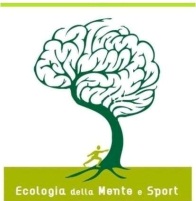 Sala predisposta con :Valutazione economica :Materiale da produrre :Titolo :  …………………………………………………………………………………………………………………Titolo :  …………………………………………………………………………………………………………………Titolo :  …………………………………………………………………………………………………………………Titolo :  …………………………………………………………………………………………………………………Titolo :  …………………………………………………………………………………………………………………Titolo :  …………………………………………………………………………………………………………………Tipologia : …………………………………………………………..Tipologia : …………………………………………………………..CEPLLocation :  …………………………………Nr. PartecipantiNr. Partecipanti………………………..………………………..………………………..Citta’ e Indirizzo :    ………………………………………………………………………………………………Citta’ e Indirizzo :    ………………………………………………………………………………………………Citta’ e Indirizzo :    ………………………………………………………………………………………………Citta’ e Indirizzo :    ………………………………………………………………………………………………Citta’ e Indirizzo :    ………………………………………………………………………………………………Citta’ e Indirizzo :    ……………………………………………………………………………………………… Date gg/mm/14gg/mm/14gg/mm/14gg/mm/14gg/mm/14Durata  Hh:mmPatrocinato da :Patrocinato da :Patrocinato da :Patrocinato da :Patrocinato da :Patrocinato da :Patrocinato da :Patrocinato da :Patrocinato da :Patrocinato da :Patrocinato da :Main Sponsor  :Main Sponsor  :Main Sponsor  :Main Sponsor  :Main Sponsor  :Main Sponsor  :Main Sponsor  :Main Sponsor  :Main Sponsor  :Main Sponsor  :Main Sponsor  :Abstract SISINONOITAITAITAENGENGENGDocumentazione :Documentazione :Documentazione :Numero di edizioni Numero di edizioni Numero di edizioni Numero di edizioni 1234567Presentazione in lingua Presentazione in lingua Presentazione in lingua Presentazione in lingua Presentazione in lingua Presentazione in lingua Presentazione in lingua SISINONORelatoriRelatoriSINOImpianto microfonicoPersonal ComputerProiettoreTraduttrice Punto esposizione Banner / Pubblicità Laboratorio Quota partecipanti :Quota partecipanti :Quota sponsor :Quota sponsor :Canale di vendita :Canale di vendita :Canale informativo :Canale informativo :Progetto condiviso con :Contratto con :InvitiLocandineGadgetLibroVarie